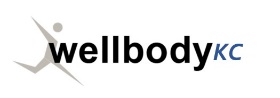         Name of Athlete			Date of BirthSite Visit Consent                               I, __, allow Dr. Randy Goldstein and health care providers with wellbodyKC to evaluate and examine my child during practice at I understand the coach will be in attendance in my absence and understand that the evaluation and examination can not take place without a coach chaperone. SafeSport recommendations will be followed. Examinations that could be considered private or not appropriate in the facility will not be done- a clinic appointment can be arranged if needed. Additionally, this consent permits a HIPAA release for the coach in attendance to receive medical information. This consent is valid until written notice to withdraw it – emailed to support@wellbodykc.com. Signature of Parent 							              Today’s DatePrinted name of ParentYour phone number			Your email addresswww.wellbodykc.com		support@wellbodykc.com